Kultur | Lokales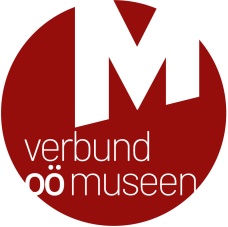 Bezirke Braunau | Ried im InnkreisLeonding, April 2023GEMEINSAM NACHHALTIG!
Geschichte, Kunst & Kultur im Innviertel erleben!Große Museumswoche vom 6.–14. Mai 2023 
Vielfältige Angebote zum Entdecken und Erleben halten Oberösterreichs Museen bei der jährlichen Aktionswoche zum Internationalen Museumstag bereit: Heuer findet die Museumswoche vom 6. bis 14. Mai 2023 unter der Beteiligung von 58 Häusern aus ganz Oberösterreich statt: Bei 115 Programmpunkten wird dabei unter dem Motto „Gemeinsam nachhaltig!“ ein abwechslungsreiches Kulturerlebnis geboten! Viele Museen öffnen zudem bei freiem oder ermäßigtem Eintritt. Die Museen der Bezirke Braunau und Ried im Innkreis sind mit 7 Programmpunkten vertreten. Über Details informiert die Website des Verbundes Oberösterreichischer Museen – www.ooemuseen.at. 

Gemeinsam nachhaltig!
Inspiriert durch das Motto des Internationalen Museumstages 2023 Sustainability and Well-being wurde für die Aktionswoche in Oberösterreich heuer der Slogan Gemeinsam nachhaltig! gewählt, denn das Ziel ist sowohl das Auftreten als Museumsgemeinschaft als auch die Vermittlung der nachhaltigen Museumsidee: Museen sammeln und bewahren Kunst, Kultur- und Naturgüter für die nachfolgenden Generationen und garantieren einen langfristigen Erhalt unserer Schätze. Sie stellen somit einen nachhaltigen Gedächtnisspeicher für unsere Gesellschaft dar. Viele Museen haben ihr Programm speziell auf das Motto abgestimmt und sie laden ein, gemeinsam Ideen für eine bessere Zukunft zu entwickeln oder aber auch nachhaltigen Trends in Geschichte und Vergangenheit nachzuspüren. Dabei haben künstlerische, wissenschaftliche und auch experimentelle Positionen gleichermaßen ihren Platz. Andere Häuser wiederum laden zu Programmpunkten gemäß ihren Jahresschwerpunkten ein.

Geschichte, Kunst und Kultur im Innviertel erleben
Abwechslungsreiche Vermittlungsangebote im Museum Innviertler Volkskundehaus, im Telekom Museum und im DARINGER Kunstmuseum, ein Tag der offenen Tür im Heimathaus Braunau und eine Gedenkveranstaltung im Moormuseum Ibmer Moor erwarten die Besucherinnen und Besucher der Museen in den Bezirken Braunau und Ried im Innkreis.Bezirk Braunau am InnDas Heimathaus Braunau öffnet am Samstag, 6. Mai 2023 von 14:00 bis 17:00 Uhr zu einem Tag der offenen Tür bei freiem Eintritt. Besucherinnen und Besucher erkunden das Heimathaus, besichtigen im Rahmen von Führungen die einzigartige Glockengießerei und Kinder erwartet ein ganz besonderes Angebot: Unter dem Motto „Hoch hinaus ins Heimathaus“ erklimmen geschickte Kletterer mit Hilfe der Freiwilligen Feuerwehr die Stadtmauer und gelangen auf diesem ungewöhnlichen Weg ins Heimathaus. Dieses Angebot findet, wie auch ein Lagerfeuer im Innenhof, nur bei Schönwetter statt.Das Moormuseum Ibmer Moor in Moosdorf lädt am 6. Mai 2023 von 13:00 bis 18:00 Uhr zu einer Gedenkveranstaltung  im Veranstaltungsstadel neben dem Museum ein, mit der den Opfern des Nationalsozialsozialismus gedacht wird. Gemeinsam soll ein Zeichen gesetzt und für die Demokratie eingetreten werden. Auf Wunsch werden Führungen zu den zwei Stolpersteinen für Johann Lenz und Josef Weber in Hackenbuch angeboten. Auch das Museum ist an diesem Tag geöffnet.Das Innviertel verfügt über zahlreiche Natur-, Kunst- und Kulturschätze, die man besuchen sollte. Einer dieser Orte,  ist das DARINGER Kunstmuseum Aspach. Wie die Natur so ermöglichen auch Kunst und Kultur die kontemplative Begegnung mit dem eigenen Ich. Bei Führungen zum ermäßigten Tarif am Samstag, 13. Mai und Sonntag, 14. Mai 2023, jeweils um 15:00 Uhr, lernen Besucherinnen und Besucher einige Sehnsuchtsorte des Innviertels und insbesondere das DARINGER Kunstmuseum kennen. Bezirk Ried im InnkreisAn den Samstagen 6. und 13. Mai 2023, jeweils von 9:00 bis 17:00 Uhr, lädt das Team des Telekom-Museums in Ried im Innkreis zu kostenlosen Sonderführungen durch die Geschichte der Telekommunikation in Österreich ein. Für den Museumsbesuch und für Führungen ist eine Voranmeldung unter +43 (0) 664/19 88 726 oder josef@gruenberger.net erforderlich.Mit einem kostenlosen Vermittlungsangebot beteiligt sich das Museum Innviertler Volkskundehaus an der Aktionswoche: Am Dienstag, 9. Mai 2023 um 19:00 Uhr findet eine Sonderführung zum Thema „100 Jahre Innviertler Künstlergilde – Pionier:innen und Gründer“ statt. Eine Anmeldung bis 8. Mai unter kultur@ried.gv.at oder +43 (0) 7752/901-302 wird erbeten.Bei diesen und vielen weiteren Programmpunkten in Oberösterreichs Museen wird ein hochqualitatives und vielfältiges Kulturangebot geboten, das von Ausstellungseröffnungen und Sonderführungen über Familienprogramme, Handwerksvorführungen und Workshops bis zu Lesungen, Musik und Kulinarik reicht. Viele Häuser bieten Eintrittsermäßigungen, u.a. für Familien mit der OÖ Familienkarte oder generell freien Eintritt. Bei einem Gewinnspiel können Besucherinnen und Besucher zudem ihr Glück versuchen und tolle Preise von Genussland Oberösterreich gewinnen. Informationen zum Programm
Eine Programmbroschüre, die in allen teilnehmenden Museen aufliegt und auch digital zur Verfügung steht, liefert einen kompakten Überblick zum gesamten Angebot. Umfassende Informationen zu den einzelnen Programmpunkten und allfälligen Anmeldemodalitäten liefert der Veranstaltungskalender des Verbundes Oberösterreichischer Museen unter www.ooemuseen.at.

Links:Übersicht aller Programmpunkte mit Filtermöglichkeiten nach Veranstaltungstyp, Bezirken, Ermäßigungen: www.ooemuseen.at/museen-in-ooe/veranstaltungen#/?event_terms=3 Programmpunkte der Bezirke Braunau und Ried im Innkreis________________________________________________________________________________Für Fragen und bei Bildwünschen stehen wir Ihnen jederzeit gerne zur Verfügung. Rückfragehinweis:Verbund Oberösterreichischer MuseenMag.a Elisabeth Kreuzwieser | kreuzwieser@ooemuseen.atDr. Klaus Landa | landa@ooemuseen.atWelser Straße 20, 4060 LeondingTel.: +43 (0) 732/68 26 16www.ooemuseen.atwww.ooegeschichte.atwww.facebook.com/ooemuseen/ www.instagram.com/ooemuseen_at/ Der Verbund Oberösterreichischer Museen als gemeinnütziger Verein ist die Interessengemeinschaft und Serviceeinrichtung für die Museen, Sammlungen und museumsähnlichen Einrichtungen des Bundeslandes Oberösterreich. 